아빠  (                                  )한수성 작사/작곡딩동댕            (                        )    소리에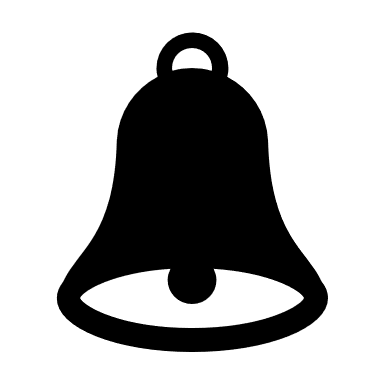 얼른   문을  열었더니그토록    (                              )     아빠가    (                           )  서  계셨죠너무나   (                          )    웃으며   아빠하고   불렀는데어쩐지  오늘  아빠의   얼굴이    (                          )     보이네요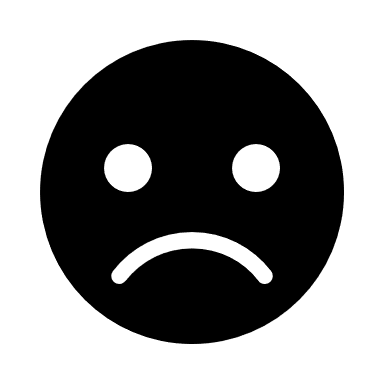 무슨 일이 생겼나요?    무슨   (                           )  있나요?(                                )                안 되는 일  오늘 있었나요?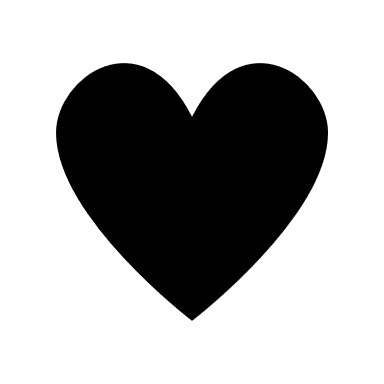 아빠  (                                  )                        우리가   (                                )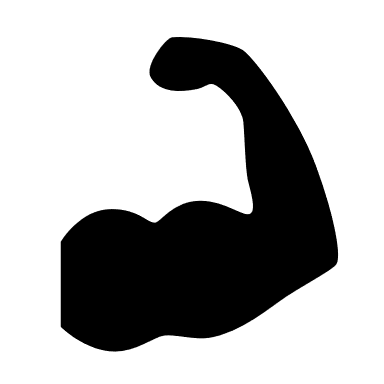 아빠  (                                  )                         우리가   (                                ) 노래 출처: https://www.youtube.com/watch?v=lXiwFh_VcYc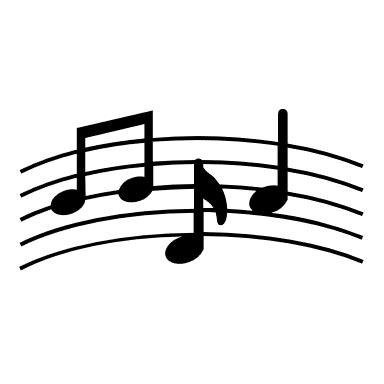 